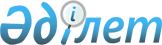 Ақкөл аудандық мәслихаттың 2016 жылғы 23 желтоқсандағы № С 8-1 "2017-2019 жылдарға арналған аудандық бюджет туралы" шешіміне өзгерістер енгізу туралыАқмола облысы Ақкөл аудандық мәслихатының 2017 жылғы 8 желтоқсандағы № С 16-1 шешімі. Ақмола облысының Әділет департаментінде 2017 жылғы 11 желтоқсанда № 6207 болып тіркелді
      РҚАО-ның ескертпесі.

      Құжаттың мәтінінде түпнұсқаның пунктуациясы мен орфографиясы сақталған.
      Қазақстан Республикасының 2008 жылғы 4 желтоқсандағы Бюджет кодексінің 109 бабының 5 тармағына, "Қазақстан Республикасындағы жергілікті мемлекеттік басқару және өзін-өзі басқару туралы" Қазақстан Республикасының 2001 жылғы 23 қаңтардағы Заңынын 6 бабының 1 тармағының 1) тармақшасына сәйкес, Ақкөл аудандық мәслихаты ШЕШІМ ҚАБЫЛДАДЫ:
      1. Ақкөл аудандық мәслихаттың 2016 жылғы 23 желтоқсандағы № С 8 - 1 "2017 - 2019 жылдарға арналған аудандық бюджет туралы" (Нормативтік құқықтық актілерді мемлекеттік тіркеу тізілімінде № 5661 тіркелген, 2017 жылғы 12 қаңтарда аудандық "Ақкөл өмірі" және "Знамя Родины КZ" газеттерінде жарияланған) шешіміне келесі өзгерістер енгізілсін:
      1 тармақ жаңа редакцияда баяндалсын:
      "1. 2017-2019 жылдарға арналған аудандық бюджеті 1, 2 және 3 қосымшаларға сәйкес, соның ішінде 2017 жылға келесі көлемдерде бекітілсін:
      1) кірістер – 3 152 788,3 мың теңге, соның ішінде:
      салықтық түсімдер – 736 612,0 мың теңге;
      салықтық емес түсімдер – 20 423,0 мың теңге;
      негізгі капиталды сатудан түскен түсімдер – 124 214,5 мың теңге;
      трансферттердің түсімдері – 2 271 538,8 мың теңге;
      2) шығындар – 3 151 717,3 мың теңге;
      3) таза бюджеттік кредит беру – 7 045,0 мың теңге, соның ішінде:
      бюджеттік кредиттер – 13 614,0 мың теңге;
      бюджеттік кредиттерді өтеу – 6 569,0 мың теңге;
      4) қаржы активтерімен жасалатын операциялар бойынша сальдо – 8 534,4 мың теңге, соның ішінде:
      қаржы активтерiн сатып алу – 8 534,4 мың теңге;
      5) бюджеттің тапшылығы (профициті) – - 14 508,4 мың теңге;
      6) бюджеттің тапшылығын қаржыландыру (профицитті пайдалану) – 14 508,4 мың теңге.";
      көрсетілген шешімнің 1, 4, 5, 7 қосымшалары осы шешімнің 1, 2, 3, 4 қосымшаларына сәйкес, жаңа редакцияда баяндалсын.
      2. Осы шешім Ақмола облысының Әділет департаментінде мемлекеттік тіркелген күннен бастап күшіне енеді және 2017 жылғы 1 қаңтардан бастап қолданысқа енгізіледі.
      "КЕЛІСІЛДІ"
      8 желтоқсан 2017 жыл 2017 жылға арналған аудандық бюджет 2017 жылға арналған республикалық бюджеттен берілетін нысаналы трансферттер мен бюджеттік кредиттер 2017 жылға арналған облыстық бюджеттен аудандар (облыстық маңызы бар қалалар) бюджеттерiне нысаналы трансферттер 2017 жылға арналған аудандық маңызы бар қала, кент, ауыл, ауылдық округінің бюджеттік бағдарламалар тізбеcі
					© 2012. Қазақстан Республикасы Әділет министрлігінің «Қазақстан Республикасының Заңнама және құқықтық ақпарат институты» ШЖҚ РМК
				
      Ақкөл аудандық мәслихат
мәслихат хатшысы

Ж.Абдин

      Ақкөл аудандық
сессиясының төрағасы

Ж.Салыбекова 

      Ақкөл ауданының әкімі

Т.Қ.Едігенов
Ақкөл аудандық мәслихаттың
2017 жылғы 8 желтоқсандағы
№ С 16 - 1 шешіміне
1 қосымшаАқкөл аудандық мәслихаттың
2016 жылғы 23 желтоқсандағы
№ С 8 - 1 шешіміне
1 қосымша
Санаты
Санаты
Санаты
Санаты
Сома мың теңге
Сыныбы
Сыныбы
Сыныбы
Сома мың теңге
Ішкі сыныбы
Ішкі сыныбы
Сома мың теңге
Атаулар
Сома мың теңге
1
2
3
4
5
I. КІРІСТЕР
3 152 788,3
1
Салықтық түсімдер
736 612,0
01
Табыс салығы
70 533,0
2
Жеке табыс салығы 
70 533,0
03
Әлеуметтiк салық
282 424,0
1
Әлеуметтiк салық
282 424,0
04
Меншiкке салынатын салықтар
311 088,0
1
Мүлікке салынатын салықтар
219 262,0
3
Жер салығы
18 625,0
4
Көлiк құралдарына салынатын салық
68 333,0
5
Бірыңғай жер салығы
4 868,0
05
Тауарларға, жұмыстарға және қызметтерге салынатын iшкi салықтар
66 750,0
2
Акциздер
3 008,0
3
Табиғи және басқа да ресурстарды пайдаланғаны үшiн түсетiн түсiмдер
43 367,0
4
Кәсiпкерлiк және кәсiби қызметтi жүргiзгенi үшiн алынатын алымдар
20 039,0
5
Ойын бизнесіне салық
336,0
07
Басқа да салықтар
1 100,0
1
Басқа да салықтар
1 100,0
08
Заңдық маңызы бар әрекеттерді жасағаны және (немесе) оған уәкілеттігі бар мемлекеттік органдар немесе лауазымды адамдар құжаттар бергені үшін алынатын міндетті төлемдер
4 717,0
1
Мемлекеттік баж
4 717,0
2
Салықтық емес түсiмдер
20 423,0
01
Мемлекеттік меншіктен түсетін кірістер
6 985,0
1
Мемлекеттік кәсіпорындардың таза кірісі бөлігінің түсімдері
192,0
5
Мемлекет меншігіндегі мүлікті жалға беруден түсетін кірістер
6 785,0
7
Мемлекеттік бюджеттен берілген кредиттер бойынша сыйақылар 
8,0
02
Мемлекеттік бюджеттен қаржыландырылатын мемлекеттік мекемелердің тауарларды (жұмыстарды, қызметтерді) өткізуінен түсетін түсімдер
36,0
1
Мемлекеттік бюджеттен қаржыландырылатын мемлекеттік мекемелердің тауарларды (жұмыстарды, қызметтерді ) өткізуінен түсетін түсімдер
36,0
04
Мемлекеттік бюджеттен қаржыландырылатын, сондай-ақ Қазақстан Республикасы Ұлттық Банкінің бюджетінен (шығыстар сметасынан) қамтылатын және қаржыландырылатын мемлекеттік мекемелер салатын айыппұлдар, өсімпұлдар, санкциялар, өндіріп алулар
430,0
1
Мұнай секторы ұйымдарынан түсетін түсімдерді қоспағанда, мемлекеттік бюджеттен қаржыландырылатын, сондай-ақ Қазақстан Республикасы Ұлттық Банкінің бюджетінен (шығыстар сметасынан) қамтылатын және қаржыландырылатын мемлекеттік мекемелер салатын айыппұлдар, өсімпұлдар, санкциялар, өндіріп алулар
430,0
06
Басқа да салықтық емес түсiмдер
12 972,0
1
Басқа да салықтық емес түсiмдер
12 972,0
3
Негізгі капиталды сатудан түсетін түсімдер
124 214,5
01
Мемлекеттік мекемелерге бекітілген мемлекеттік мүлікті сату
32 679,5
1
Мемлекеттік мекемелерге бекітілген мемлекеттік мүлікті сату
32 679,5
03
Жердi және материалдық емес активтердi сату
91 535,0
1
Жерді сату
91 535,0
4
Трансферттердің түсімдері
2 271 538,8
02
Мемлекеттiк басқарудың жоғары тұрған органдарынан түсетiн трансферттер
2 271 538,8
2
Облыстық бюджеттен түсетiн трансферттер
2 271 538,8
Функционалдық топ
Функционалдық топ
Функционалдық топ
Функционалдық топ
Сома
Бюджеттік бағдарламалардың әкімшісі
Бюджеттік бағдарламалардың әкімшісі
Бюджеттік бағдарламалардың әкімшісі
Сома
Бағдарлама
Бағдарлама
Сома
Атауы
Сома
1
2
3
4
5
II. Шығындар
3 151 717,3
01
Жалпы сипаттағы мемлекеттiк қызметтер
267 114,6
112
Аудан (облыстық маңызы бар қала) мәслихатының аппараты
21 836,1
001
Аудан (облыстық маңызы бар қала) мәслихатының қызметін қамтамасыз ету жөніндегі қызметтер
21 836,1
122
Аудан (облыстық маңызы бар қала) әкімінің аппараты
108 689,3
001
Аудан (облыстық маңызы бар қала) әкімінің қызметін қамтамасыз ету жөніндегі қызметтер
103 103,2
003
Мемлекеттік органның күрделі шығыстары
5 586,1
123
 Қаладағы аудан, аудандық маңызы бар қала, кент, ауыл, ауылдық округ әкімінің аппараты
97 052,4
001
Қаладағы аудан, аудандық маңызы бар қаланың, кент, ауыл, ауылдық округ әкімінің қызметін қамтамасыз ету жөніндегі қызметтер
96 961,8
022
Мемлекеттік органның күрделі шығыстары
90,6
459
Ауданның (облыстық маңызы бар қаланың) экономика және қаржы бөлімі
24 386,5
001
Ауданның (облыстық маңызы бар қаланың) экономикалық саясаттын қалыптастыру мен дамыту, мемлекеттік жоспарлау, бюджеттік атқару және коммуналдық меншігін басқару саласындағы мемлекеттік саясатты іске асыру жөніндегі қызметтер
24 218,6
010
Жекешелендіру, коммуналдық меншікті басқару, жекешелендіруден кейінгі қызмет және осыған байланысты дауларды реттеу 
67,9
028
Коммуналдық меншікке мүлікті сатып алу
100,0
492
Ауданның (облыстық маңызы бар қаланың) тұрғын үй-коммуналдық шаруашылығы, жолаушылар көлігі, автомобиль жолдары және тұрғын үй инспекциясы бөлімі
8 165,3
001
Жергілікті деңгейде тұрғын үй-коммуналдық шаруашылық, жолаушылар көлігі, автомобиль жолдары және тұрғын үй инспекциясы саласындағы мемлекеттік саясатты іске асыру жөніндегі қызметтер
8 165,3
494
Ауданның (облыстық маңызы бар қаланың) кәсіпкерлік және өнеркәсіп бөлімі
6 985,0
001
Жергілікті деңгейде кәсіпкерлікті және өнеркәсіпті дамыту саласындағы мемлекеттік саясатты іске асыру жөніндегі қызметтер
6 985,0
02
Қорғаныс
6 735,9
122
Аудан (облыстық маңызы бар қала) әкімінің аппараты
6 735,9
005
Жалпыға бірдей әскери міндетті атқару шеңберіндегі іс-шаралар
2 134,0
006
Аудан (облыстық маңызы бар қала) ауқымындағы төтенше жағдайлардың алдын алу және оларды жою
4 439,5
007
Аудандық (қалалық) ауқымдағы дала өрттерінің, сондай-ақ мемлекеттік өртке қарсы қызмет органдары құрылмаған елдi мекендерде өрттердің алдын алу және оларды сөндіру жөніндегі іс-шаралар
162,4
03
Қоғамдық тәртіп, қауіпсіздік, құқықтық, сот, қылмыстық-атқару қызметі
4 983,0
492
Ауданның (облыстық маңызы бар қаланың) тұрғын үй-коммуналдық шаруашылығы, жолаушылар көлігі, автомобиль жолдары және тұрғын үй инспекциясы бөлімі
4 983,0
021
Елдi мекендерде жол қозғалысы қауiпсiздiгін қамтамасыз ету
4 983,0
04
Бiлiм беру
1 840 768,8
123
Қаладағы аудан, аудандық маңызы бар қала, кент, ауыл, ауылдық округ әкімінің аппараты
390,0
005
Ауылдық жерлерде балаларды мектепке дейін тегін алып баруды және кері алып келуді ұйымдастыру 
390,0
464
Ауданның (облыстық маңызы бар қаланың) білім бөлімі
1 808 464,8
001
Жергілікті деңгейде білім беру саласындағы мемлекеттік саясатты іске асыру жөніндегі қызметтер
7 263,3
003
Жалпы білім беру
1 420 645,9
004
Ауданның (облыстық маңызы бар қаланың) мемлекеттік білім беру мекемелерінде білім беру жүйесін ақпараттандыру
1 000,0
005
Ауданның (облыстық маңызы бар қаланың) мемлекеттік білім беру мекемелер үшін оқулықтар мен оқу-әдiстемелiк кешендерді сатып алу және жеткізу
33 514,9
006
Балаларға қосымша білім беру
44 022,0
007
Аудандық (қалалалық) ауқымдағы мектеп олимпиадаларын және мектептен тыс іс-шараларды өткiзу
1 608,8
009
Мектепке дейінгі тәрбие мен оқыту ұйымдарының қызметін қамтамасыз ету
118 302,1
015
Жетім баланы (жетім балаларды) және ата-аналарының қамқорынсыз қалған баланы (балаларды) күтіп-ұстауға қамқоршыларға (қорғаншыларға) ай сайынға ақшалай қаражат төлемі
12 945,4
018
Кәсіптік оқытуды ұйымдастыру
26 754,0
022
Жетім баланы (жетім балаларды) және ата-анасының қамқорлығынсыз қалған баланы (балаларды) асырап алғаны үшін Қазақстан азаматтарына біржолғы ақша қаражатын төлеуге арналған төлемдер
511,0
040
Мектепке дейінгі білім беру ұйымдарында мемлекеттік білім беру тапсырысын іске асыруға
122 850,0
067
Ведомстволық бағыныстағы мемлекеттік мекемелерінің және ұйымдарының күрделі шығыстары
19 047,4
465
Ауданның (облыстық маңызы бар қаланың) дене шынықтыру және спорт бөлімі
31 914,0
017
Балалар мен жасөспірімдерге спорт бойынша қосымша білім беру
31 914,0
06
Әлеуметтiк көмек және әлеуметтiк қамсыздандыру
200 119,2
451
Ауданның (облыстық маңызы бар қаланың) жұмыспен қамту және әлеуметтік бағдарламалар бөлімі
187 174,5
001
Жергілікті деңгейде халық үшін әлеуметтік бағдарламаларды жұмыспен қамтуды қамтамасыз етуді іске асыру саласындағы мемлекеттік саясатты іске асыру жөніндегі қызметтер
23 045,7
002
Жұмыспен қамту бағдарламасы
59 731,4
006
Тұрғын үйге көмек көрсету
493,4
007
Жергілікті өкілетті органдардың шешімі бойынша мұқтаж азаматтардың жекелеген топтарына әлеуметтік көмек
25 874,2
010
Үйден тәрбиеленіп оқытылатын мүгедек балаларды материалдық қамтамасыз ету
725,1
011
Жәрдемақыларды және басқа да әлеуметтік төлемдерді есептеу, төлеу мен жеткізу бойынша қызметтерге ақы төлеу
567,0
014
Мұқтаж азаматтарға үйде әлеуметтiк көмек көрсету
35 952,9
016
18 жасқа дейінгі балаларға мемлекеттік жәрдемақылар
2 817,8
017
Мүгедектерді оңалту жеке бағдарламасына сәйкес, мұқтаж мүгедектерді міндетті гигиеналық құралдармен және ымдау тілі мамандарының қызмет көрсетуін, жеке көмекшілермен қамтамасыз ету
9 075,8
023
Жұмыспен қамту орталықтарының қызметін қамтамасыз ету
14 440,0
025
Өрлеу жобасы бойынша келісілген қаржылай көмекті енгізу
5 450,1
050
Қазақстан Республикасында мүгедектердің құқықтарын қамтамасыз ету және өмір сүру сапасын жақсарту жөніндегі 2012 - 2018 жылдарға арналған іс-шаралар жоспарын іске асыру
4 907,4
054
Үкіметтік емес ұйымдарда мемлекеттік әлеуметтік тапсырысты орналастыру
4 093,7
464
Ауданның (облыстық маңызы бар қаланың) білім бөлімі
12 880,7
030
Патронат тәрбиешілерге берілген баланы (балаларды) асырап бағу 
12 880,7
492
Ауданның (облыстық маңызы бар қаланың) тұрғын үй-коммуналдық шаруашылығы, жолаушылар көлігі, автомобиль жолдары және тұрғын үй инспекциясы бөлімі
64,0
050
Қазақстан Республикасында мүгедектердің құқықтарын қамтамасыз ету және өмір сүру сапасын жақсарту жөніндегі 2012 - 2018 жылдарға арналған іс-шаралар жоспарын іске асыру
64,0
07
Тұрғын үй-коммуналдық шаруашылық
302 158,1
123
Қаладағы аудан, аудандық маңызы бар қала, кент, ауыл, ауылдық округ әкімінің аппараты
55 302,7
007
Аудандық маңызы бар қаланың, кенттің, ауылдың, ауылдық округтің мемлекеттік тұрғын үй қорының сақталуын ұйымдастыру
150,0
008
Елді мекендердегі көшелерді жарықтандыру
38 200,0
009
Елді мекендердің санитариясын қамтамасыз ету
4 029,0
010
Жерлеу орындарын ұстау және туыстары жоқ адамдарды жерлеу
544,4
011
Елді мекендерді абаттандыру мен көгалдандыру
10 611,0
014
Елді мекендерді сумен жабдықтауды ұйымдастыру
1 768,3
467
Ауданның (облыстық маңызы бар қаланың) құрылыс бөлімі
161 585,0
003
Коммуналдық тұрғын үй қорының тұрғын үйін жобалау және (немесе) салу, реконструкциялау
600,0
004
Инженерлік-коммуникациялық инфрақұрылымды жобалау, дамыту және (немесе) жайластыру
5 019,3
005
Коммуналдық шаруашылығын дамыту
11 458,2
058
Елді мекендердегі сумен жабдықтау және су бұру жүйелерін дамыту
144 507,5
492
Ауданның (облыстық маңызы бар қаланың) тұрғын үй-коммуналдық шаруашылығы, жолаушылар көлігі, автомобиль жолдары және тұрғын үй инспекциясы бөлімі
85 270,4
011
Шағын қалаларды жылумен жабдықтауды үздіксіз қамтамасыз ету
78 513,4
012
Сумен жабдықтау және су бұру жүйесінің жұмыс істеуі
6 757,0
08
Мәдениет, спорт, туризм және ақпараттық кеңістiк
201 196,9
123
Қаладағы аудан, аудандық маңызы бар қала, кент, ауыл, ауылдық округ әкімінің аппараты
5,0
028
Жергілікті деңгейде дене шынықтыру – сауықтыру және спорттық іс-шараларды іске асыру
5,0
455
Ауданның (облыстық маңызы бар қаланың) мәдениет және тілдерді дамыту бөлімі
125 559,6
001
Жергілікті деңгейде тілдерді және мәдениетті дамыту саласындағы мемлекеттік саясатты іске асыру жөніндегі қызметтер
7 576,6
003
Мәдени-демалыс жұмысын қолдау
65 189,7
006
Аудандық (қалалық) кiтапханалардың жұмыс iстеуi
37 190,6
007
Мемлекеттiк тiлдi және Қазақстан халқының басқа да тiлдерін дамыту
9 005,7
032
Ведомстволық бағыныстағы мемлекеттік мекемелерінің және ұйымдарының күрделі шығыстары
6 597,0
456
Ауданның (облыстық маңызы бар қаланың) ішкі саясат бөлімі
31 276,0
001
Жергілікті деңгейде ақпарат, мемлекеттілікті нығайту және азаматтардың әлеуметтік сенімділігін қалыптастыру саласында мемлекеттік саясатты іске асыру жөніндегі қызметтер
8 318,0
002
Мемлекеттік ақпараттық саясат жүргізу жөніндегі қызметтер
10 000,0
003
Жастар саясаты саласында іс-шараларды іске асыру
12 958,0
465
Ауданның (облыстық маңызы бар қаланың) дене шынықтыру және спорт бөлімі
44 356,3
001
Жергілікті деңгейде дене шынықтыру және спорт саласындағы мемлекеттік саясатты іске асыру жөніндегі қызметтер
5 781,0
004
Мемлекеттік органның күрделі шығыстары
92,5
006
Аудандық (облыстық маңызы бар қалалық) деңгейде спорттық жарыстар өткiзу
2 100,0
007
Әртүрлi спорт түрлерi бойынша аудан (облыстық маңызы бар қала) құрама командаларының мүшелерiн дайындау және олардың облыстық спорт жарыстарына қатысуы
36 196,8
032
Ведомстволық бағыныстағы мемлекеттік мекемелерінің және ұйымдарының күрделі шығыстары
186,0
09
Отын-энергетика кешенi және жер қойнауын пайдалану
56 845,3
467
Ауданның (облыстық маңызы бар қаланың) құрылыс бөлімі
56 845,3
009
Жылу-энергетикалық жүйені дамыту
56 845,3
10
Ауыл, су, орман, балық шаруашылығы, ерекше қорғалатын табиғи аумақтар, қоршаған ортаны және жануарлар дүниесін қорғау, жер қатынастары
94 570,3
459
Ауданның (облыстық маңызы бар қаланың) экономика және қаржы бөлімі
4 778,3
099
Мамандарға әлеуметтік қолдау көрсету жөніндегі шараларды іске асыру
4 778,3
462
Ауданның (облыстық маңызы бар қаланың) ауыл шаруашылығы бөлімі
18 501,7
001
Жергілікті деңгейде ауыл шаруашылығы саласындағы мемлекеттік саясатты іске асыру жөніндегі қызметтер
18 501,7
463
Ауданның (облыстық маңызы бар қаланың) жер қатынастары бөлімі
7 957,0
001
Аудан (облыстық маңызы бар қала) аумағында жер қатынастарын реттеу саласындағы мемлекеттік саясатты іске асыру жөніндегі қызметтер
7 588,6
006
Аудандардың, облыстық маңызы бар, аудандық маңызы бар қалалардың, кенттердiң, ауылдардың, ауылдық округтердiң шекарасын белгiлеу кезiнде жүргiзiлетiн жерге орналастыру
280,0
007
Мемлекеттік органның күрделі шығыстары
88,4
473
Ауданның (облыстық маңызы бар қаланың) ветеринария бөлімі
63 333,3
001
Жергілікті деңгейде ветеринария саласындағы мемлекеттік саясатты іске асыру жөніндегі қызметтер
11 904,2
006
Ауру жануарларды санитарлық союды ұйымдастыру
100,0
007
Қаңғыбас иттер мен мысықтарды аулауды және жоюды ұйымдастыру
1 709,0
010
Ауыл шаруашылығы жануарларын сәйкестендіру жөніндегі іс-шараларды өткізу
73,7
011
Эпизоотияға қарсы іс-шаралар жүргізу
35 798,4
047
Жануарлардың саулығы мен адамның денсаулығына қауіп төндіретін, алып қоймай залалсыздандырылған (зарарсыздандырылған) және қайта өңделген жануарлардың, жануарлардан алынатын өнімдер мен шикізаттың құнын иелеріне өтеу
13 748,0
11
Өнеркәсіп, сәулет, қала құрылысы және құрылыс қызметі
13 174,6
467
Ауданның (облыстық маңызы бар қаланың) құрылыс бөлімі
7 924,9
001
Жергілікті деңгейде құрылыс саласындағы мемлекеттік саясатты іске асыру жөніндегі қызметтер
7 832,3
017
Мемлекеттік органның күрделі шығыстары
92,6
468
Ауданның (облыстық маңызы бар қаланың) сәулет және қала құрылысы бөлімі
5 249,7
001
Жергілікті деңгейде сәулет және қала құрылысы саласындағы мемлекеттік саясатты іске асыру жөніндегі қызметтер
5 156,7
004
Мемлекеттік органның күрделі шығыстары
93,0
12
Көлiк және коммуникация
142 207,9
123
Қаладағы аудан, аудандық маңызы бар қала, кент, ауыл, ауылдық округ әкімінің аппараты
75 707,9
013
Аудандық маңызы бар қалаларда, кенттерде, ауылдарда, ауылдық округтерде автомобиль жолдарының жұмыс істеуін қамтамасыз ету
75 707,9
492
Ауданның (облыстық маңызы бар қаланың) тұрғын үй-коммуналдық шаруашылығы, жолаушылар көлігі, автомобиль жолдары және тұрғын үй инспекциясы бөлімі
66 500,0
023
Автомобиль жолдарының жұмыс істеуін қамтамасыз ету
61 500,0
024
Кентiшiлiк (қалаiшiлiк), қала маңындағы ауданiшiлiк қоғамдық жолаушылар тасымалдарын ұйымдастыру
5 000,0
13
Басқалар
7 696,3
123
Қаладағы аудан, аудандық маңызы бар қала, кент, ауыл, ауылдық округ әкімінің аппараты
7 696,3
040
Өңірлерді дамытудың 2020 жылға дейінгі бағдарламасы шеңберінде өңірлерді экономикалық дамытуға жәрдемдесу бойынша шараларды іске асыру
7 696,3
14
Борышқа қызмет көрсету
8,0
459
Ауданның (облыстық маңызы бар қаланың) экономика және қаржы бөлімі
8,0
021
Жергілікті атқарушы органдардың облыстық бюджеттен қарыздар бойынша сыйақылар мен өзге де төлемдерді төлеу бойынша борышына қызмет көрсету
8,0
15
Трансферттер
14 138,4
459
Ауданның (облыстық маңызы бар қаланың) экономика және қаржы бөлімі
14 138,4
006
Нысаналы пайдаланылмаған (толық пайдаланылмаған) трансферттерді қайтару
263,2
024
Заңнаманы өзгертуге байланысты жоғары тұрған бюджеттің шығындарын өтеуге төменгі тұрған бюджеттен ағымдағы нысаналы трансферттер
8 875,0
051
Жергілікті өзін-өзі басқару органдарына берілетін трансферттер
5 000,0
054
Қазақстан Республикасының Ұлттық қорынан берілетін нысаналы трансферт есебінен республикалық бюджеттен бөлінген пайдаланылмаған (түгел пайдаланылмаған) нысаналы трансферттердің сомасын қайтару
0,2
III. Таза бюджеттiк кредит беру
7 045,0
Бюджеттiк кредиттер
13 614,0
10
Ауыл, су, орман, балық шаруашылығы, ерекше қорғалатын табиғи аумақтар, қоршаған ортаны және жануарлар дүниесін қорғау, жер қатынастары
13 614,0
459
Ауданның (облыстық маңызы бар қаланың) экономика және қаржы бөлімі
13 614,0
018
Мамандарды әлеуметтік қолдау шараларын іске асыру үшін бюджеттік кредиттер
13 614,0
Бюджеттiк кредиттерді өтеу
6 569,0
5
Бюджеттiк кредиттерді өтеу 
6 569,0
1
Бюджеттiк кредиттерді өтеу 
6 569,0
1
Мемлекеттік бюджеттен берілген бюджеттік кредиттерді өтеу
6 569,0
IV. Қаржы активтерiмен жасалатын операциялар бойынша сальдо 
8 534,4
Қаржы активтерiн сатып алу
8 534,4
13
Басқалар
8 534,4
492
Ауданның (облыстық маңызы бар қаланың) тұрғын үй-коммуналдық шаруашылық, жолаушылар көлігі, автомобиль жолдары және тұрғын үй инспекциясы бөлімі
8 534,4
065
Заңды тұлғалардың жарғылық капиталын қалыптастыру немесе ұлғайту
8 534,4
V. Бюджеттің тапшылығы (профициті)
-14 508,4
VI. Бюджеттің тапшылығын қаржыландыру (профицитті пайдалану)
14 508,4Ақкөл аудандық мәслихаттың
2017 жылғы 8 желтоқсандағы
№ С 16-1 шешіміне
2 - қосымшаАқкөл аудандық мәслихаттың
2016 жылғы 23 желтоқсандағы
№ С 8-1 шешіміне
4- қосымша
Атауы
Сома мың теңге
1
2
Барлығы
167 922,8
Ағымдағы нысаналы трансферттер
32 717,8
оның iшiнде:
Ауданның (облыстық маңызы бар қаланың) тұрғын үй-коммуналдық шаруашылығы, жолаушылар көлігі, автомобиль жолдары және тұрғын үй инспекциясы бөлімі
32,0
Мүгедектерге қызмет көрсетуге бағдарланған ұйымдар орналасқан жерлерде жол белгілері мен сілтегіштерін орнатуға
32,0
Ауданның (облыстық маңызы бар қаланың) білім бөлімі
5 887,0
Тілдік курстар бойынша тағылымдамадан өткен мұғалімдерге қосымша ақы төлеуге
1 918,0
Оқу кезеңінде негізгі қызметкерді алмастырғаны үшін мұғалімдерге қосымша ақы төлеуге
3 969,0
Ауданның (облыстық маңызы бар қаланың) жұмыспен қамту және әлеуметтік бағдарламалар бөлімі
26 798,8
Өрлеу жобасы бойынша шартты ақшалай көмекті енгізуге
5 384,2
Мүгедектерді міндетті гигиеналық құралдармен қамтамасыз ету нормаларын ұлғайту
3 099,4
Ымдау тілі маманының қызмет көрсетуге
440,0
Техникалық көмекшi (компенсаторлық) құралдар Тiзбесiн кеңейтуге
1 368,0
Үкіметтік емес ұйымдарға мемлекеттік әлеуметтік тапсырысты орналастыруға, оның iшiнде:
2 675,0
үйде және жартылай стационар жағдайында қарттар мен мүгедектерге арнаулы әлеуметтік қызметтерді көрсету
2 675,0
Еңбек нарығын дамытуға, оның iшiнде:
13 832,2
көшуге субсидиялар беруге
794,2
жалақыны ішінара субсидиялауға
6 571,0
жастар практикасына
6 467,0
Дамытуға арналған нысаналы трансферттер
121 591,0
оның iшiнде:
Ауданның (облыстық маңызы бар қаланың) құрылыс бөлімі
121 591,0
2020 жылға дейінгі бағдарламасы шеңберінде ауылдық елді мекендердегі сумен жабдықтау және су бұру жүйелерін дамытуға
121 591,0
Бюджеттік несиелер
13 614,0
оның iшiнде:
Ауданның (облыстық маңызы бар қаланың) экономика және қаржы бөлімі
13 614,0
Мамандарды әлеуметтік қолдау шараларын іске асыру үшін
13 614,0Ақкөл аудандық мәслихаттың
2017 жылғы 8 желтоқсандағы
№ С 16 - 1 шешіміне
3-қосымшаАқкөл аудандық мәслихаттың
2016 жылғы 23 желтоқсандағы
№ С 8 - 1 шешіміне
5 - қосымша
Атауы
Сома мың теңге
1
2
Барлығы
261 605,0
Ағымдағы нысаналы трансферттер
161 908,5
оның iшiнде:
Ауданның (облыстық маңызы бар қаланың) білім бөлімі
20 805,4
Суицидтің алдын алу бойынша семинарларда мектеп педагогтарын оқытуға берілетін
1 221,7
Мектептерге арналған оқулықтарды сатып алу және жеткізуге берілетін
17 974,9
Жергілікті ұлт өкілдеріне жатпайтын мектеп оқушылары үшін мемлекеттік тілден іс-шаралар өткізуге
1 608,8
Ауданның (облыстық маңызы бар қаланың) жұмыспен қамту және әлеуметтік бағдарламалар бөлімі
23 607,0
Қыска мерзімдік кәсіби оқытуды іске асыруына берілетін
23 607,0
Ауданның (облыстық маңызы бар қаланың) ветеринария бөлімі
49 546,4
Бруцелезбен ауыратын санитариялық союға жіберілетін ауыл шаруашылығы малдарының (ірі қара және ұсақ малдың) құнын өтеуге
13 748,0
Эпизоотияға қарсы іс-шараларды жүргізуге
35 798,4
Ауданның (облыстық маңызы бар қаланың) тұрғын үй-коммуналдық шаруашылығы, жолаушылар көлігі, автомобиль жолдары және тұрғын үй инспекциясы бөлімі
67 949,7
Автомобиль жолдарын жөндеуге
40 000,0
Жылумен жабдықтайтын кәсіпорындардың жылу беру мезгіліне дайындалуға
27 949,7
Нысаналы даму трансферттерi
99 696,5
оның iшiнде:
Ауданның (облыстық маңызы бар қаланың) құрылыс бөлімі
91 162,1
Ауылдық елді мекендердегі сумен жабдықтау жүйелерін дамытуға
22 916,5
Тұрғын үй-коммуналдық шаруашылығын дамытуға
6 400,0
Инженерлік-коммуникациялық инфрақұрылымды жобалау, дамыту және (немесе) жайластыру
5 000,3
Жылу-энергетикалық жүйені дамыту
56 845,3
Ауданның (облыстық маңызы бар қаланың) тұрғын үй-коммуналдық шаруашылығы, жолаушылар көлігі, автомобиль жолдары және тұрғын үй инспекциясы бөлімі
8 534,4
Заңды тұлғалардың жарғылық капиталын ұлғайтуға
8 534,4Ақкөл аудандық мәслихаттың
2017 жылғы 8 желтоқсандағы
№ С 16 - 1 шешіміне
4 қосымшаАқкөл аудандық мәслихаттың
 2016 жылғы 23 желтоқсандағы
№ С 8 - 1 шешіміне
7 қосымша
Функционалдық топ
Функционалдық топ
Функционалдық топ
Функционалдық топ
Сома мың теңге
Бюджеттік бағдарламалардың әкiмшiсi
Бюджеттік бағдарламалардың әкiмшiсi
Бюджеттік бағдарламалардың әкiмшiсi
Сома мың теңге
Бағдарлама
Бағдарлама
Сома мың теңге
Атауы
Сома мың теңге
1
2
3
4
5
II. Шығындар
236 154,3
01
Жалпы сипаттағы мемлекеттiк қызметтер
97 052,4
123
Қаладағы аудан, аудандық маңызы бар қала, кент, ауыл, ауылдық округ әкімінің аппараты
97 052,4
001
Қаладағы аудан, аудандық маңызы бар қаланың, кент, ауыл, ауылдық округ әкімінің қызметін қамтамасыз ету жөніндегі қызметтер
96 961,8
Ақкөл қаласы әкімінің аппараты
22 362,7
Ақкөл ауданы Азат ауылы әкімінің аппараты
9 065,0
Ақкөл ауданы Қарасай ауылдық округі әкімінің аппараты
9 904,6
Ақкөл ауданы Кеңес селолық округі әкімінің аппараты
10 548,4
Ақкөл ауданы Наумовка селолық округі әкімінің аппараты
8 877,9
Ақкөл ауданы Новорыбинка селолық округі әкімінің аппараты
8 281,7
Ақкөл ауданы Еңбек ауылдық округі әкімінің аппараты
8 885,9
Ақкөл ауданы Урюпинка селолық округі әкімінің аппараты
9 967,5
Ақкөл ауданы Жалғызқарағай ауылдық округі әкімінің аппараты
9 068,1
022
Мемлекеттік органның күрделі шығыстары
90,6
Ақкөл ауданы Жалғызқарағай ауылдық округі әкімінің аппараты
90,6
04
Бiлiм беру
390,0
123
Қаладағы аудан, аудандық маңызы бар қала, кент, ауыл, ауылдық округ әкімінің аппараты
390,0
005
Ауылдық жерлерде балаларды мектепке дейін тегін алып баруды және кері алып келуді ұйымдастыру
390,0
Ақкөл ауданы Кеңес селолық округі әкімінің аппараты
150,0
Ақкөл ауданы Урюпинка селолық округі әкімінің аппараты
240,0
07
Тұрғын үй-коммуналдық шаруашылық
55 302,7
123
Қаладағы аудан, аудандық маңызы бар қала, кент, ауыл, ауылдық округ әкімінің аппараты
55 302,7
007
Аудандық маңызы бар қаланың, кенттің, ауылдың, ауылдық округтің мемлекеттік тұрғын үй қорының сақталуын ұйымдастыру
150,0
Ақкөл қаласы әкімінің аппараты
150,0
008
Елді мекендерде көшелерді жарықтандыру
38 200,0
Ақкөл қаласы әкімінің аппараты
38 200,0
009
Елді мекендердің санитариясын қамтамасыз ету
4 029,0
Ақкөл қаласы әкімінің аппараты
4 029,0
010
Жерлеу орындарын күтіп-ұстау және туысы жоқ адамдарды жерлеу
544,4
Ақкөл қаласы әкімінің аппараты
320,0
Ақкөл ауданы Кеңес селолық округі әкімінің аппараты
224,4
011
Елді мекендерді абаттандыру мен көгалдандыру
10 611,0
Ақкөл қаласы әкімінің аппараты
10 601,0
Ақкөл ауданы Қарасай ауылдық округі әкімінің аппараты
10,0
014
Елді мекендерді сумен жабдықтауды ұйымдастыру
1 768,3
Ақкөл ауданы Азат ауылы әкімінің аппараты
114,3
Ақкөл ауданы Қарасай ауылдық округі әкімінің аппараты
194,3
Ақкөл ауданы Кеңес селолық округі әкімінің аппараты
171,1
Ақкөл ауданы Наумовка селолық округі әкімінің аппараты
336,5
Ақкөл ауданы Новорыбинка селолық округі әкімінің аппараты
150,1
Ақкөл ауданы Еңбек ауылдық округі әкімінің аппараты
213,8
Ақкөл ауданы Урюпинка селолық округі әкімінің аппараты
529,3
Ақкөл ауданы Жалғызқарағай ауылдық округі әкімінің аппараты
58,9
08
Мәдениет, спорт, туризм және ақпараттық кеңістiк
5,0
123
Қаладағы аудан, аудандық маңызы бар қала, кент, ауыл, ауылдық округ әкімінің аппараты
5,0
028
Жергілікті деңгейде дене шынықтыру – сауықтыру және спорттық іс-шараларды іске асыру
5,0
Ақкөл ауданы Қарасай ауылдық округі әкімінің аппараты
5,0
12
Көлiк және коммуникация
75 707,9
123
Қаладағы аудан, аудандық маңызы бар қала, кент, ауыл, ауылдық округ әкімінің аппараты
75 707,9
013
Аудандық маңызы бар қалаларда, кенттерде, ауылдарда, ауылдық округтерде автомобиль жолдарының жұмыс істеуін қамтамасыз ету
75 707,9
Ақкөл қаласы әкімінің аппараты
75 622,9
Ақкөл ауданы Қарасай ауылдық округі әкімінің аппараты
85,0
13
Басқалар
7 696,3
123
Қаладағы аудан, аудандық маңызы бар қала, кент, ауыл, ауылдық округ әкімінің аппараты
7 696,3
040
Өңірлерді дамытудың 2020 жылға дейінгі бағдарламасы шеңберінде өңірлерді экономикалық дамытуға жәрдемдесу бойынша шараларды іске асыру
7 696,3
Ақкөл ауданы Азат ауылы әкімінің аппараты
796,5
Ақкөл ауданы Қарасай ауылдық округі әкімінің аппараты
1 252,2
Ақкөл ауданы Кеңес селолық округі әкімінің аппараты
1 450,0
Ақкөл ауданы Наумовка селолық округі әкімінің аппараты
933,4
Ақкөл ауданы Новорыбинка селолық округі әкімінің аппараты
747,8
Ақкөл ауданы Еңбек ауылдық округі әкімінің аппараты
780,0
Ақкөл ауданы Урюпинка селолық округі әкімінің аппараты
1 159,4
Ақкөл ауданы Жалғызқарағай ауылдық округі әкімінің аппараты
577,0